План открытого занятия с использованием ИКТ Преподаватель: Сурина Анастасия Викторовна02.03.2018г.МДК.03.01.  Технология применения программно-аппаратных средств защиты информации в системах мобильной связиСпециальность:  11.02.08  Средства связи с подвижными объектамиГруппа: 3ССПО9-7 Аудитория: 303Тема: Защита информации Технические средства обучения: компьютер, проектор, экранПродолжительность занятия: 1час 30 минутЦель занятия: сформировать представление о процессе защиты информацииЗадачи:	Образовательные:обобщить и систематизировать материал, полученный на предыдущих занятиях, связанных с понятием «защита информация»представить различные способы защиты информации.	Развивающие:мотивировать интерес к учебе через познавательную, творческую деятельность обучающихся; формировать мыслительные умения самостоятельно применять знания из жизни для выполнения заданий;формирование УУД: умение сопоставлять, обобщать и делать выводы;формирование научного мировоззрения	Воспитательные:ОК 2. Организовывать собственную деятельность, определять методы и способы выполнения профессиональных задач, оценивать их эффективность и качество.ОК 4. Осуществлять поиск, анализ и оценку информации, необходимой для постановки и решения профессиональных задач, профессионального и личностного развития.ОК 5. Использовать информационно-коммуникационные технологии для совершенствования профессиональной деятельности.Формы работы на занятии: индивидуальная, групповаяЭффективность использования ИКТ: слайды презентации усиливают наглядность, активизирует активность.Этапы  занятия:Организационный момент: вводная часть, формирование команд1 раунд:  Викторина.   Повторение пройденного материала  - включает  материал 3-х тем и содержит по 5 вопросов по каждой теме (вопросы показаны на слайдах презентации). Каждый правильный ответ приносит команде  1 балл.Тема:  «Информационная защита»Что называют состоянием защищенности жизненно важных интересов личности, предприятия, государства от внутренних и внешних угроз?Каким термином характеризуют информацию, скрытую от субъектов с ограниченными правами доступа?Что называют потенциально или реально существующими воздействиями приводящими к моральному или материальному ущербу?Применение различных средств и методов, использование мер и осуществление мероприятий, для того что бы обеспечить системы надежности передаваемой, хранимой и обрабатываемой информации это…НСД - …?Тема: «Администрирование Информационных сетей»Что называют комплексом программных и аппаратных средств для обеспечения автоматизации производства и других сфер деятельности человека, включающего в себя, в качестве составной части кабельное и сетеобразующее оборудование?Что называют физическими или логическими объектами информационно вычислительной сети, имеющими определенную функциональность, доступную для пользователей?Как называется процедура предоставления субъекту определенных прав доступа к ресурсам системы, после успешного прохождения им процедуры аутентификации? Как называется способ автоматической идентификации объектов, в котором посредством радиосигналов считываются или записываются данные, хранящиеся на метках?Какой вид идентификации используется производителями товаров для автоматизации товародвижения?Тема: «Вирусы и антивирусные программы»Как называются вирусы, которые оставляют в оперативной памяти свою часть, которая затем перехватывает обращения программ к операционной системе и внедряется в них?Какие вирусы распространяются в сети, проникают в память, находят сетевые адреса и рассылают свои копии по этим адресам?Какой вирус, созданный программистов из Тайваня, проявляет свою активность 26 апреля и разрушает базовую систему ввода/вывода, а так же портит данные на жестком диске?К какому виду, относится антивирусная программа, которая анализирует текущее состояние файлов и системных областей диска, а так же сравнивает его с информацией, сохраненной ранее в одном из файлов программы? (проверяется FAT-таблица, длина файлов, время создания и т.д.)Антивирусные программы подразделяются на 5 классов:ДоктораФильтрыРевизоры Иммунизаторы???Какой  класс антивирусных программ пропущенОтветы:2 раунд: Решение  кроссворда при выполнении задания  участники определяют  буквы в красных клеточках кроссворда, из которых в дальнейшем должны составить слово, которое будет являться темой изучения нового материала.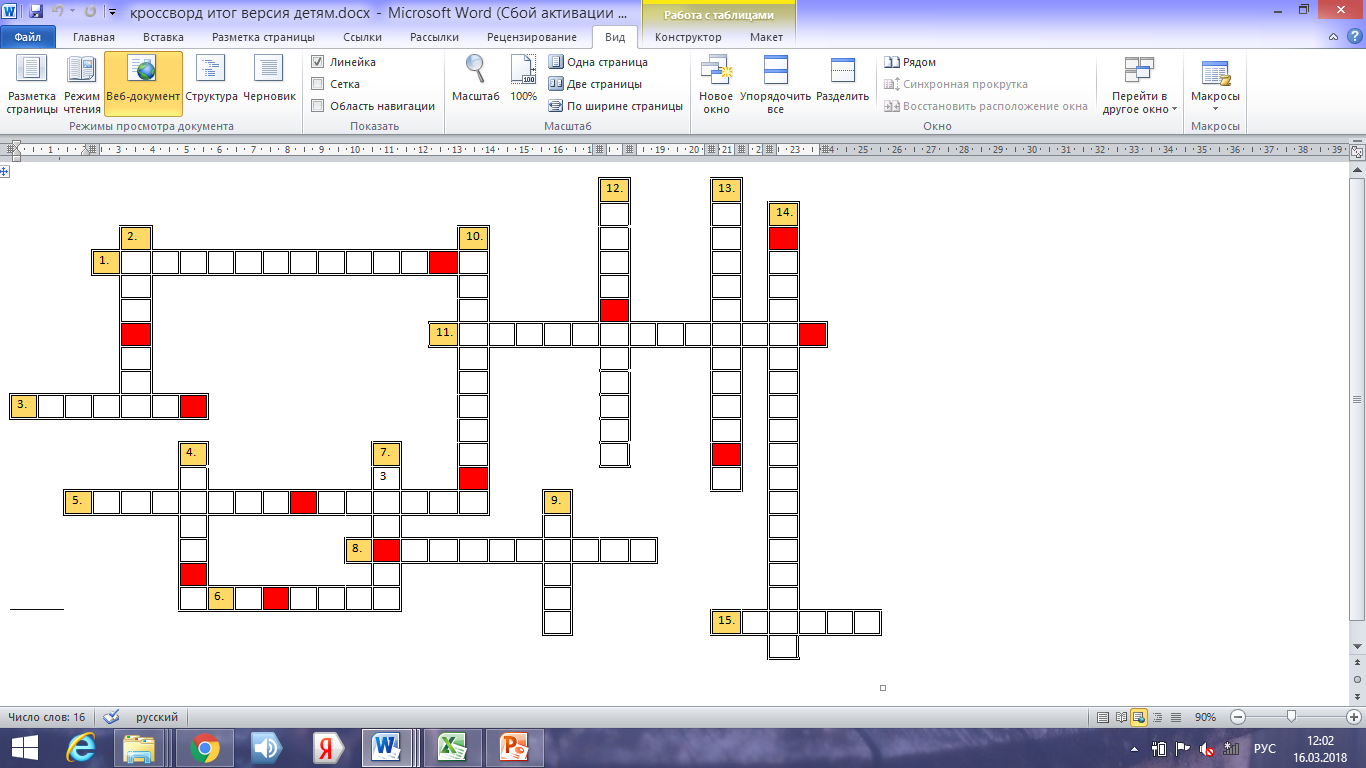 Вопросы к кроссворду:Должностное лицо, ответственное за правильное функционирование ИВС.Запись в специализированной БД, содержащая информацию о пользователе ИВС.«- ________ запрещен!»Физические или логические объекты ИВСПроцедура проверки подлинности входящего в систему объекта, предъявившего идентификатор.Внутренняя или внешняя опасность разглашения конфиденциальной информации.Применение различных средств и методов для обеспечения системы надежности передаваемой, хранимой и обрабатываемой информации.Совокупность сведений, которые можно собирать, хранить, передавать, обрабатывать, использовать.Человек, охотящийся за конфиденциальной информацией.Создание учетной записи пользователя в ИВС.Процедура распознавания субъекта по его уникальному идентификатору.Процедура предоставления субъекту определенных прав доступа к ресурсам ИВС.Отсутствие какого-либо риска.Необходимость предотвращения разглашения, утечки какой-либо информации. (скрытая информация)Попытка кражи конфиденциальной информации.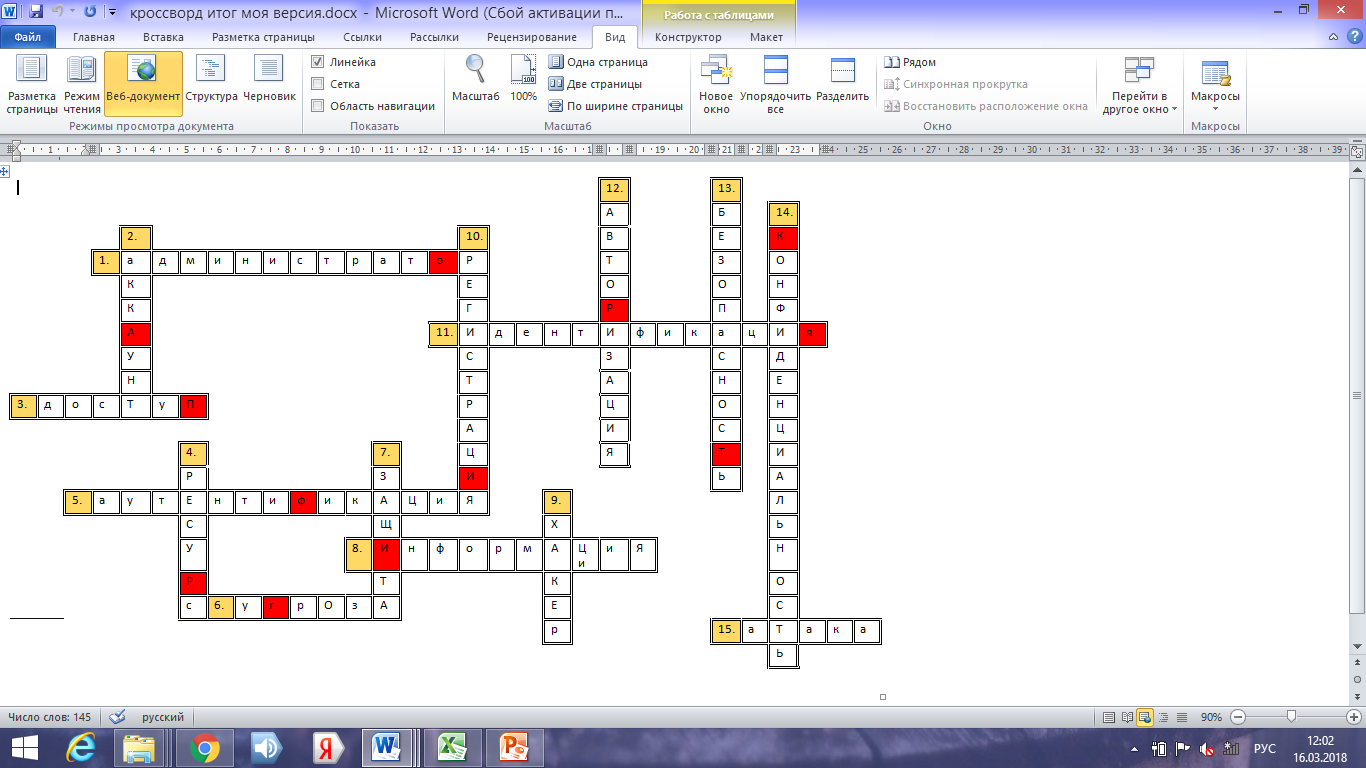 Ключевое слово: КРИПТОГРАФИЯ.3 Раунд:  Изучение нового материала по   теме «Криптография». Обучающиеся  в игровой форме работают с простыми шифрами, отгадывая слова, получают за правильные ответы баллы.Задание:Шифр Цезаря1.	ХЗСУЛВЛРЧСУПГЩЛЛ2.	КГЬЛЧГЖГРРЮШ3.	ДЖКСТГФРСФХЯНСПТБХЗУГШифр Гронсфельда1.	ЩНЧШЕСУРЪЦЁРЯЛВ    (ключ: 15382)2.	ТЗНФЖФРТЖУСТВЫИСЙЗ      (ключ: 1234)Ответы: Шифр ЦезаряТеория информации Защита данных Безопасность компьютера Шифр ГронсфельдаШифр Гронсфельда Секретное сообщение 4.Заключительный раунд: Закрепление материала - выполнение  задание на ПК. Участникам предоставляется возможность попробовать разгадать моноалфавитный шифр, за которым скрывается текст. Задание выполняется на компьютере при помощи специальной программы. 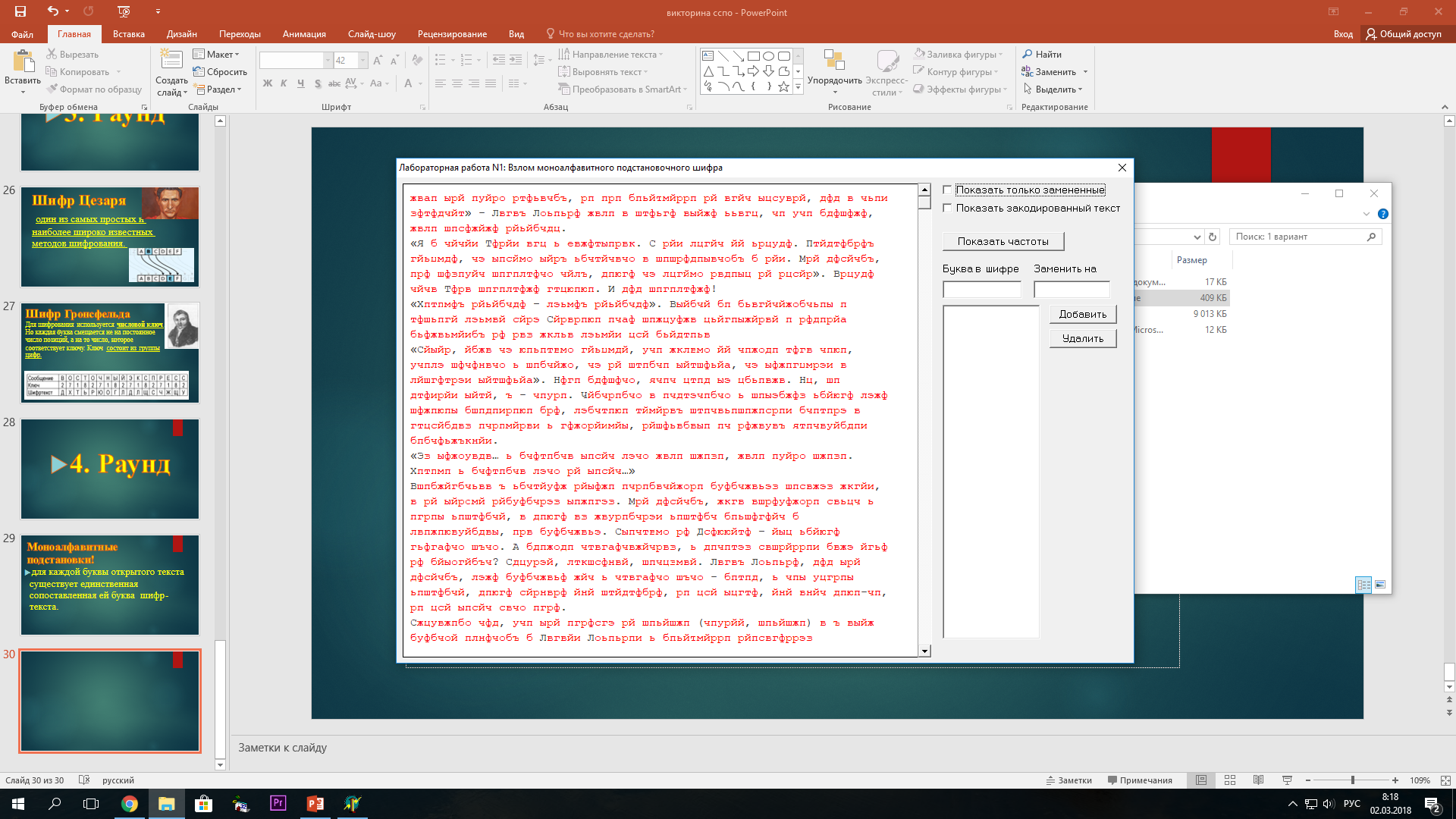 Все полученные ответы участники записывают в карточки и сдают ведущему, который подсчитывает баллы и выявляет победителя.Подведение итогов занятия. Преподаватель  предлагает каждой команде оценить свою работу на занятии, подняв сигнальную карточку  Приложение 1Команда: _____________РаундТема «Информационная защита»1.___________________________________2.___________________________________3.___________________________________4.___________________________________5.___________________________________Тема «Администрирование информационных сетей»1.___________________________________2.___________________________________3.___________________________________4.___________________________________5.___________________________________Тема «Вирусы и антивирусные программы»1.___________________________________2.___________________________________3.___________________________________4.___________________________________5.___________________________________Приложение 2Команда:________Раунд«Кроссворд»Ключевое слово: ___________________Приложение 3Команда:________РаундШифр Цезаря:____________________________________________________________________________________Шифр Гронсфельда ________________________________________________________Тема 1Тема 2Тема 3БезопасностьИВСРезидентные КонфиденциальнаяРесурсы ИВСЧервиУгрозыАвторизация «Чернобыль»ЗащитаRFIDРевизорыНесанкционированный доступШтрих-кодоваяСканеры 